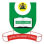 NATIONAL OPEN UNIVERSITY OF NIGERIAUniversity Village, Nnamdi Azikiwe Expressway, Plot 91, Cadastral Zone, Jabi, AbujaFACULTY OF SCIENCESDEPARTMENT OF PUREAND APPLIED SCIENCEJULY 2018 EXAMINATIONCOURSE CODE: CHM 304COURSE TITLE: Colour ChemistryCOURSE UNIT: 2 unitsTIME: 2 hours INSTRUCTION: Answer Question one (1) and any other three (3) questionsQuestion 11. (a) Define each of the following terms         (i)  Electromagnetic Spectrum          (ii) Pigment                                               [4 Marks]    (b) Explain each of the following terms:        (i) Absorption       (ii) Transmission       (iii) Refraction                                      [6 Marks]     (c) State three factors that affects the selection of pigments                                   [3 Marks]     (d) List three applications of aluminum pigments                                                   [3 Marks]      (e) State the repeated units for each of the following polymers                                          (i) Cellulose   (ii) PVC   (iii) Polyurethane                                                       [3 Marks]      (f) What are the special features of hank dyeing machine                                      [3 Marks]      (g) What are the significant features of Pad Batch dyeing process                         [3 Marks]Question 2. (a) (i) What are three types of pigment                                                                        [3 Marks]          (ii) Differentiate between natural and synthetic organic pigments                       [2 Marks]    (b) Mention three limitations of natural pigments                                                      [3 Marks]    (c) State three key characteristics of organic pigments                                               [3 Marks]    (d) Give four reasons why inorganic pigments are considered better than their organic               counterparts.   									     [4 Marks]Question 3 (a) Define the term dyes.                                                                                               [2 Marks]    (b) Explain briefly the application of dyes and pigments in each of the following industries:          (i) Agricultural Industry							    [2 Marks]          (ii) Security Printing Industry							    [2 Marks]          (iii) Cosmetic Industry                                                                                         [2 Marks]   (c) What are the different ways of classifying dyes?	                                        [3 Marks]                      (d) Explain the two groups of natural fibres                                                                [4 Marks]Question 44. (a) Define each of the following terms:         (i) Mordant         (ii) Mordant dyes                                                                                                  [4 Marks]     (b) State         (i) Four classes of fibres based on their origin.                                                     [2 Marks]         (ii) Two natural sources of fibres                                                                          [2 Marks]    (c) Explain briefly the dyeing process of leather                                                       [4 Marks]    (d) Explain briefly three dyeing patterns                                                                   [3 Marks]Question 55. (a) Write short note on each of the followings:            (i)  Spandex	            (ii) Cellulose                                                                                                        [6 Marks]     (b) State four types of dyeing processes                                                                     [2 Marks]     (c)  (i) Describe the operation of a Beam Dyeing Machine                                        [3 Marks]             (ii) What are the features of Beam Dyeing Machine                                          [2 Marks]     (d)	(ii) State the feature effects of violet colour                                                        [2 Marks]